4.14.29				6th GradeYou will not have journals this week.  You have a writing project instead and this will take more than a week  
Here are the instructions.  Read through this and meet me on the chat if you have questions Tuesday---If you have a printer and can print this, great, but if not…you can use your journal and duplicate the pages by handwriting each page in your journal. You will need to copy and paste the link below into a browser to view or print.This Covid 19 (I don’t even think Covid is in the dictionary yet) event is history in the making and your stories and thoughts are so important. I may ask you to email me your progress (pop quiz) sometime next week so don’t put it off until the end.  PDF of Covid Time Capsule printable journal pages.Wednesday---If you completed the spelling and vocabulary quiz last week, you do NOT have new words.  They are due this Friday.  Practice Quizlet---here is the linkhttps://quizlet.com/join/399juBJVnPractice Spelling (Spelling City)Thursday---Noredink---Commonly Confused Words Practice---this will not take long.  You will have time to work on your Tuesday project. IF you have not logged in to Noredink…you should have received an email from me with your UN and PW a week or so ago.  Ask if you can’t find it.Friday---Take Spelling and Vocabulary Test and “Catch Up Day.”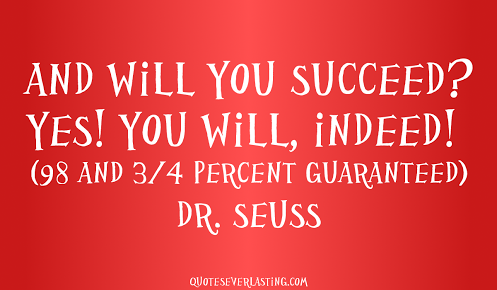 